ҠАРАР                                                                       ПОСТАНОВЛЕНИЕот « 01» апрель 2019 йел	       № 37                 от «01» апреля 2019 года          О внесении изменений в Постановление № 119 от 14 декабря 2018 года «Об утверждении Порядка  администрирования доходов бюджета  сельского поселения Ирсаевский сельсовет муниципального района Мишкинский район Республики Башкортостан, администрируемых администрацией сельского поселения Ирсаевский сельсовет муниципального района Мишкинский район Республики Башкортостан»	В соответствии с Бюджетным кодексом Российской Федерации и руководствуясь ч. 6 ст. 43 Федерального закона Российской Федерации № 131-ФЗ от 06.10.2003 года «Об общих принципах организации местного самоуправления в Российской Федерации» п о с т а н о в л я ю:Добавить в Порядок  администрирования доходов бюджета  сельского поселения Ирсаевский сельсовет муниципального района Мишкинский район Республики Башкортостан, администрируемых администрацией сельского поселения Ирсаевский сельсовет муниципального района Мишкинский район Республики Башкортостан следующие коды доходов бюджетной классификации:791 2 02 49999 10 5497 150 Прочие межбюджетные трансферты, передаваемые бюджетам сельских поселений (реализация мероприятий по обеспечению жильем молодых семей)791 2 02 49999 10 5675 150 Прочие межбюджетные трансферты, передаваемые бюджетам сельских поселений (улучшение жилищных условий граждан, проживающих в сельской местности, в том числе молодых семей и молодых специалистов)791 2 02 49999 10 7220 150 Прочие межбюджетные трансферты, передаваемые бюджетам сельских поселений (предоставление социальных выплат молодым семьям на приобретение (строительство) жилого помещения)791 2 02 49999 10 7221 150 Прочие межбюджетные трансферты, передаваемые бюджетам сельских поселений (предоставление социальных выплат молодым семьям при рождении (усыновлении) ребенка (детей))791 2 02 49999 10 7222 150 Прочие межбюджетные трансферты, передаваемые бюджетам сельских поселений (улучшение жилищных условий граждан, проживающих в сельской местности)        2.   Контроль за исполнением настоящего постановления оставляю за собой.Глава сельского поселения	 С.В. ХазиевБАШҠОРТОСТАН РЕСПУБЛИКАҺЫ  МИШКӘ  РАЙОНЫ МУНИЦИПАЛЬ РАЙОНЫНЫҢ ИРСАЙ АУЫЛ СОВЕТЫ АУЫЛ БИЛӘМӘҺЕХАКИМИӘТЕ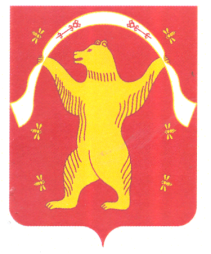 РЕСПУБЛИКА БАШКОРТОСТАНАДМИНИСТРАЦИЯСЕЛЬСКОГО ПОСЕЛЕНИЯИРСАЕВСКИЙ СЕЛЬСОВЕТМУНИЦИПАЛЬНОГО РАЙОНАМИШКИНСКИЙ РАЙОН